Муниципальное бюджетное образовательное учреждение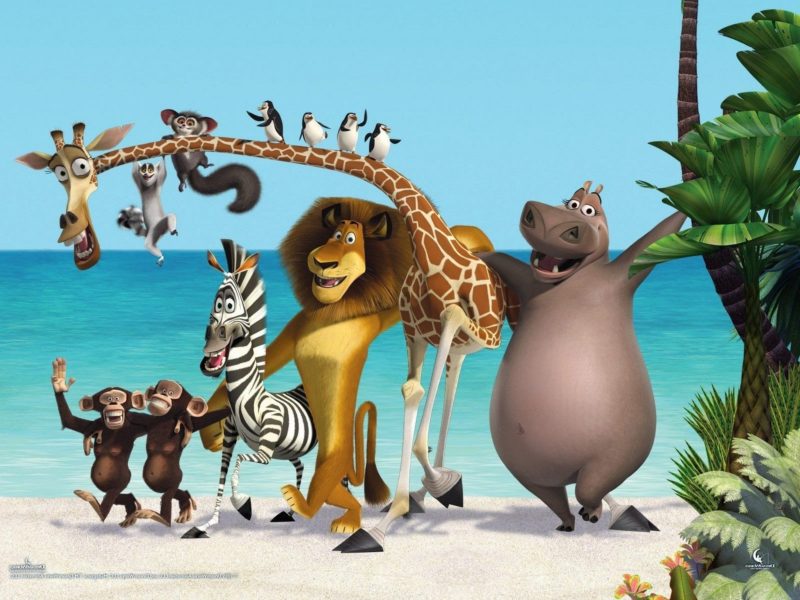 «Центр развития ребенка – детский сад №48»Речевой досугТема: «Веселый день»Подготовила:учитель-логопедО.В.Шляховаг.Биробиджан, 2020годАннотация Целью настоящей работы является оптимизация дошкольного образования посредством включения инновационных методов в традиционную систему развития слоговой структуры слова у детей дошкольного возраста.В данной работе представлен практический материал – сценарий речевого досуга, как результат педагогического опыта работы с детьми дошкольного возраста по формированию и развитию слоговой структуры слова. Работа  по  формированию слоговой структуры слов в совместной деятельности логопеда с подгруппой детей  позволит полноценней осуществлять индивидуально-дифференцированный подход в процессе обучения, наполнить данную работу интересными дошкольникам приёмами.Материал работы может быть использован учителями – логопедами дошкольных образовательных учреждений, а также педагогами дополнительного образования.Пояснительная запискаКритерием отбора детей в логопедические группы  и на логопедические пункты детских садов чаще всего служит  степень нарушения звукопроизношения и общее лексико-грамматическое недоразвитие речи. Но достаточно часто  встречаются нарушения слоговой структуры слов. Общее звучание речи у этих детей страдает, речь малопонятна окружающим, не смотря на то, что у многих из них звукопроизношение не нарушено или нарушено незначительно.  Встречаются подобные дефекты при фонетико-фонематическом недоразвитии речи  или  как следствие нарушения речевых функций органического генеза (моторная, сенсомоторная алалия), а также при общем недоразвитии речи различного уровня.Нарушения воспроизведения слоговой структуры слов стойкие и в большинстве случаев долго не поддаются исправлению даже со  специальной помощьюВ процессе обучения речи постоянно обнаруживается, что овладение произношением слоговой структуры слова чаще всего носит стойкий характер, представляет особенно большую трудность и требует специального внимания. И.А. Сикорский и Н.Х. Швачкин,   в своих работах подчеркивают,  что процесс формирования  ритмико-слоговой структуры слов не находится в зависимости от фонетического развития.  Формирование  этих направлений  речевого развития  ребенка происходят параллельно. Развитие ритмико-слоговой структуры слов зависит от многих факторов. В первую очередь это правильное функционирование  мозга ребенка, формирование его слуха и всех психических процессов, состояние органов артикуляции, чувства ритма и темпа речи. А.Р.Лурия занимался изучением физиологии нервной системы и головного мозга в частности.  Каждое из полей  головного мозга, по мнению ученого, имеет свою функцию, свои сроки созревания. Работа всех полей взаимосвязана. Нарушение функции любого из них ведет к тем или иным изменениям в функционировании организма.Обнаружено, что  вторичные поля 20, 21, 22  коры головного мозга отвечают за формирование фонематического восприятия, раскодирование речевых звуков, анализ и запоминание речевых звуков.Созревают эти поля к 6 месяцам жизни ребенка и разделяются по функциям. 20 поле непосредственно отвечает за освоение слогового анализа ребенком, сочетание слогов; 21поле – за формирование словосочетание и слова; 22 поле  – за особо сложные и недавно выученные слова. На территории этого поля находится центр Вернике (открыт в 1874г.). Это центр звуковых образов слов.  Это поле отвечает за возможность обучения иностранному языку, запоминание новых слов.Задержка или нарушение в формировании и развитии данных полей головного мозга неизбежно ведет к проблемам в усвоении слоговой структуры слов.Этими глубинными причинами и объясняется сложность устранения данного дефекта.  Мозг ребенка постоянно развивается и ищет пути устранения недостатков. Н.С. Жукова считает речевые нарушения в дошкольном возрасте обратимыми, указывая на «пластичность детского мозга».Физиолог В.К. Анохин отмечает компенсаторные функции нервной системы. По его мнению, мозг своими резервными силами и возможностями лечит себя сам. Задача логопеда и родителей правильно построить работу, чтобы максимально использовать эту возможность мозга для устранения данного речевого дефекта. В коре головного мозга ребенка в процессе «пластичности» вырабатываются новые условные связи, способствующие усвоению ритмической структуры слов.     Важное условие - регулярность занятий. В случае, когда занятия прерываются, условные связи нарушаются, и приходится начинать практически заново. Поэтому важно учитывать, что обеспечивая многократность повторения речевого материала, необходимо проводить занятия  весело и интересно, чтобы ребенок не заскучал.  Многие авторы (Р.Е.Левина, А.К.Маркова, Н.С.Четвертушкина, Н.В.Курдвановская и многие другие) сходятся во мнении, что для становления слоговой структуры слова значимыми являются такие неречевые процессы, как оптико-пространственная ориентация, возможности темпо-ритмической организации движений и действий, способность к серийно-последовательной обработке информации. Очевидна необходимость совершенствования традиционных методов и приемов, а также поиска более эффективных научно-обоснованных путей формирования слоговой структуры слов у детей с общим недоразвитием речи.  Поэтому использование инновационных методов и форм работы с детьми , таких как информационно-коммуникативные технологии,  элементы Орф-педагогики, нейропсихологические упражнения, биоэнергопластика, визуально-ритмические ряды, игры на развитие пальцевого праксиса, музыкально-ритмические попевки  и т.д., способствуют поддержанию интереса детей на протяжении всего занятия, содействуют более эффективному коррекционному воздействию.Речевой досуг  «Веселый день»Цель: формирование слоговой структуры слова с использование традиционных и инновационных методов работы.Задачи:Расширять знания об окружающем мире. Упражнять в воспроизведении заданного ритма; в умении считать звуки; в умении соотносить ритмический рисунок с его схемой на карточке.Развивать фонематический слух и восприятие; слоговую структуру слова на материале гласных, различных типов слов; развивать темпо-ритмическую организацию движений; оптико-пространственную ориентацию.Воспитывать умение слушать педагога и других детей; формировать навыки сотрудничества.Оборудование и материал:Проектор, презентация.Чемоданчик.Аудиозаписи.Колокольчик.Музыкальные инструменты.Карточки со схемой ритмического рисунка.Предметные картинки.Символы гласных звуков.Паук с «паутиной».Зеленые шнурки.Видеоролик «Танцующие животные».Игра «Шпион».Карточки с чистоговорками.Ведра, деревянные палочки, стаканчики.Ход:Организационный момент:Приветствие.Здравствуйте, ладошки (хло-хлоп-хлоп).Здравствуйте, спожки(топ-топ-топ).Здравствуйте, лягушки(ква-ква-ква).Здравствуйте, кукушки(ку-ку-ку-ку).Здравствуй, звонкий каблучок(цок-цок-цок).И малышка светлячок(с-с-с-с-с).Здравствуй, шустрый ветерок(ш-ш-ш-ш-ш).Звонкий детский голосок(бл-бл-бл).Улыбнись соседу слева, Улыбнись соседу справа.Обними соседа слева.Обними соседа справа.Обними своих друзейВместе жить нам веселей. - Ребята, а теперь покажите, какое у вас настроение? Улыбнитесь друг другу,  и у нас у всех будет хорошее настроение. А когда у людей хорошее настроение, то случаются чудеса.Если вам смешинки в ротВдруг случайно попадут,Не сердитесь, не ворчите,Хохочите, хохочите!Основная часть. - Ребята, сегодня такой чудесный день, самое время отправиться в веселое путешествие. А вы любите путешествовать? Тогда сегодня отправимся в Африку, в джунгли! Давайте в наше путешествие возьмем с собой чемоданчик знаний и заполним его. - А как можно попасть в Африку?(ответы детей) Сегодня мы отправимся в путешествие на карусели.Мы примчались к карусели.Все успели? Все успели!(повороты головы вправо)Все ли сели? Все мы сели! (повороты головы влево)Полетели? Полетели! (наклон головы вперед)И за тридевять земель понесла нас карусель (бег по кругу)Но земля зовет обратно, хоть и мило в синеве(медленный бег)После космоса приятно поваляться на траве (ложатся на спину, закрывают глаза).Звучит аудиозапись песни Барбариков «Бубен».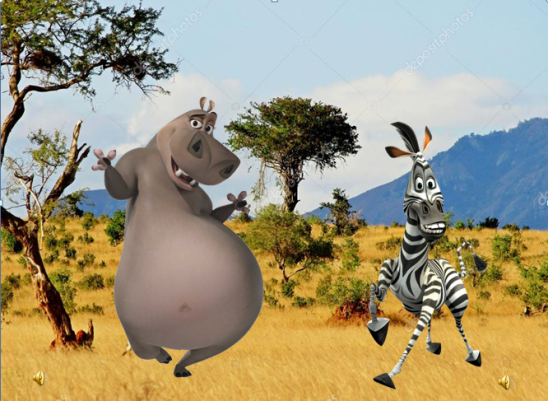 На экране появляется слайд с изображением Африки. - Ребята, вот мы и в Африке. Кто-то нас встречает (появляется зебра Зебрик и бегемот Жорик).- Здравствуйте, ребята. Мы хозяева Африки и рады приветствовать вас у себя в гостях! Зовут нас Зебрик и Жорик. Мы вас приглашаем в путешествие по джунглям, будем отдыхать, веселиться и играть и, самое главное, танцевать! Так давайте начинать! Вы готовы зажигать?Подготовительный этап( невербальный  и вербальный материал).- Зебрик и Жорик очень любят танцевать и они интересуются, умеете ли вы играть на музыкальных инструментах? (ответы детей) Давайте им покажем, но сначала разомнемся.- Разомнем наши ушки.Ребенок сидит с закрытыми глазами.  Логопед звенит колокольчиком, держа его перед ребенком, за ним, под стулом, над головой, справа, слева и т.д. Нужно правильно сказать, где звенит.- Разомнем наши ручки.Пред детьми карточки с изображением кулака, ладони, пальца. Логопед дает указания, а дети выполняют.  - А теперь покажите левый мизинец, правый локоть, левое ухо, правой рукой левую щечку. Затем логопед задает ритм одним из музыкальных инструментов, а ребенок должен повторить так же.Далее логопед кидает кубик – сколько выпало точек, столько раз ребенок хлопает в ладоши, стучит в бубен и т.д. И наоборот, ребенок слушает, сколько раз логопед ударил в музыкальный инструмент и показывает на кубике соответствующее количество точек.Затем логопед задает ритмический рисунок, а ребенок выбирает соответствующую схему на карточке. И наоборот, задает ритмический рисунок по заданной схеме. - Ну, что ребята, размялись? Покажем, как мы умеем играть?Дети садятся вокруг ведерок, расставленных на полу. Вместе с логопедом отбивают ритм под музыку на песню «Летка-Енка». Далее выполнение упражнения из Орф-педагогики со стаканчиками. Зебрик: - Как красиво вы играете. Давайте прогуляемся по джунглям. Коррекционный этап.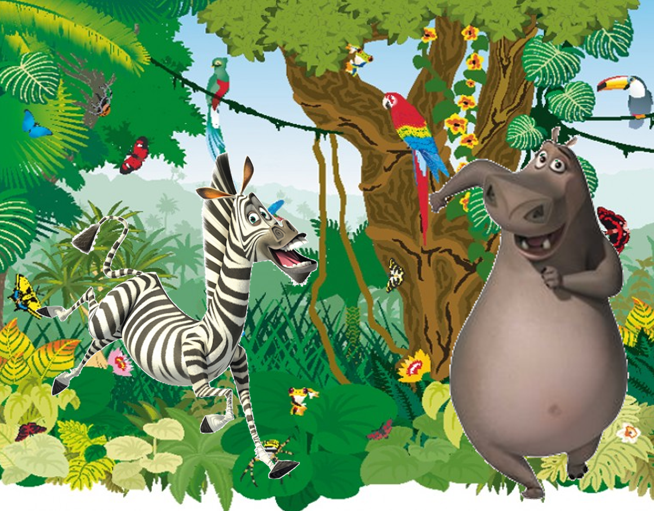 Уровень гласных.- В джунглях живут звуки. Давайте их послушаем ( аудиозапись звуков). - Ребята, а что же это за звуки (неречевые).- А какие звуки вы еще знаете (речевые-гласные, согласные).- Гласные – почему они так называются? Согласные?Логопед обращает внимание на пальму, на которой висят предметные картинки, и предлагает определить, какой ударный звук спрятался в слове и где он находится. Вдруг между пальмами появляется паук, который сидит на паутине, преграждая детям дорогу. Зебрик пугается и убегает. Жорик отправляется за ним.- Зебрик, куда же ты? Видимо он боится пауков. Что же нам делать? Придумала! Пауки боятся громких звуков, шума. Давайте пропоем гласные и паук сам сбежит от шума.Логопед показывает карточку с символами гласных звуков в разной последовательности. Ребенок пропевает их с четкой артикуляцией и кидает в паутину столько шариков, сколько звуков он пропел. Паутина «рвется», дети идут дальше. 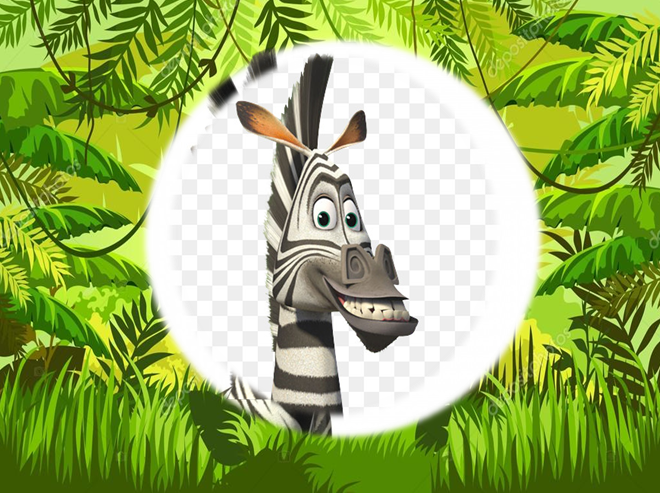 Их встречает Жорик и виноватый Зебрик. Зебрик просит прощения, что оставил их и предлагает поиграть в игру «Угадай звук» (по беззвучной артикуляции). На слайде появляется изображение Зебрика (дети отгадывают по егоартикуляции звук).Слышится шум дождя. На экране 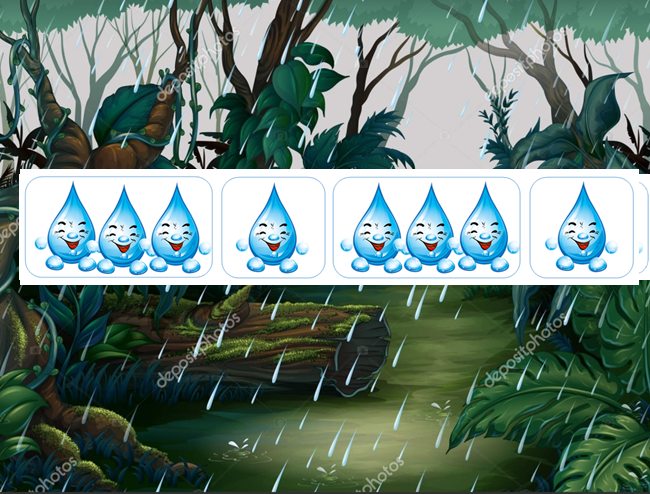 появляются картинки с ритмическим рисунком. - Ребята, кажется, дождь начинается, а он в джунглях идет долго. Чтобы его остановить, надо пропеть песенки дождя.Логопед называет звук, а ребенок с эти звуком пропевает ритмический рисунок.Уровень слогов.- Ребята, мы уже так долго путешествуем, что Зебрик и Жорик уже проголодались. Давайте их покормим.Перед детьми изображение Жорика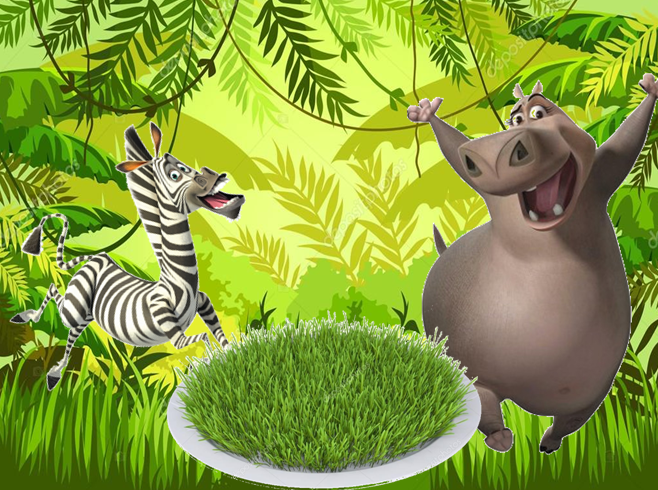  и Зебрика. На мордочке проделана дырочка. Ребенок вставляет шнурок в дырочку. Наматывает его с другой стороны на пальчик и произносит слог столько раз, сколько нарисовано кустиков травки на карточке. - Зебрик и Жорик подкрепились, теперь они радостные. А вам, ребята, что приносит радость? (ответы детей) я радуюсь, когда вижу забавных животных. Предлагаю и вам на них посмотреть и потанцевать вместе с ними.Физиминутка «Танцующие животные». Уровень слов.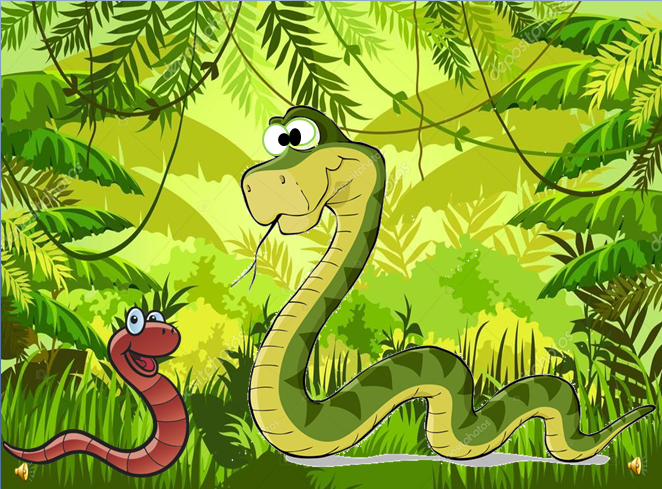 На экране появляется червяк и змея.- Я-Червяк, люблю разговаривать короткими словами, а я- Змея, люблю разговаривать длинными словами. А еще мы любим подарки. Порадуйте нас и подарите подарочки с короткими и длинными названиями.На мольберте изображение червяка и змеи. Логопед раздает детям карточки, дети определяют, длинное это слово или короткое, и дарят червяку или змее. Звучит «шпионская музыка».- Ой, ребята, кто-то за нами следит. Кто же это? Чтобы нам это узнать, надо выполнить задание.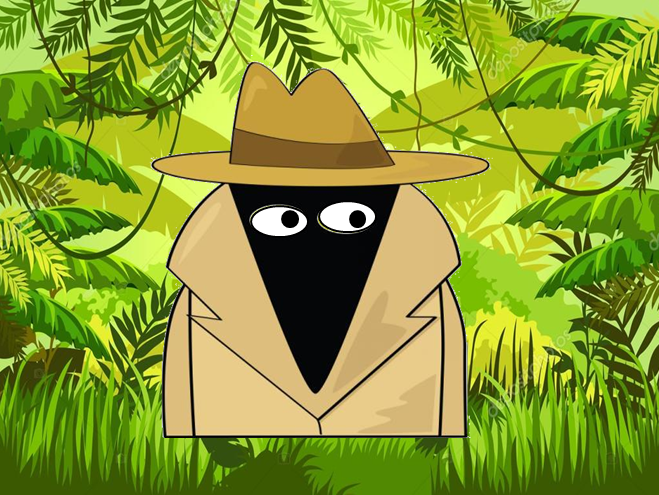 Логопед перед детьми раскладывает картинки с предметами разной слоговой структуры. Ребенок должен найти «шпиона» - слово, отличающееся количеством слогов. Дети определяют «шпиона», дают пояснение.На экране появляется Вжик 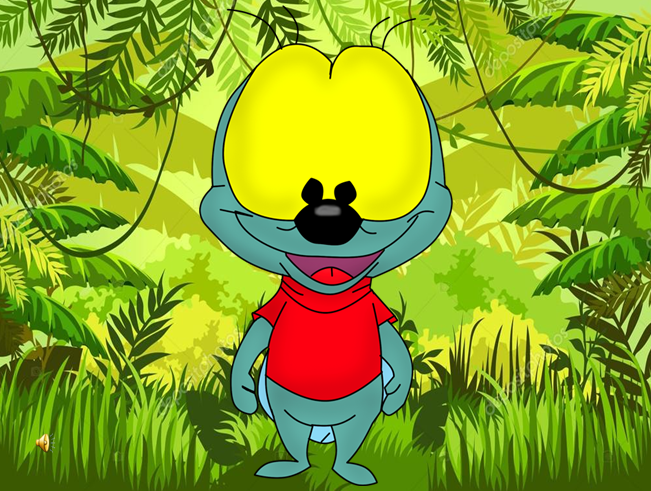 (из м/ф «Чип и Дейл спешат на помощь»).- Так вот кто за нами следил!Вжик пытается что-то сказать, но его никто не понимает.Логопед предлагает хлопнуть в ладоши, если они услышат правильное слово, которое произнесет Вжик.Шамина, нашима, шами, машина.Посаги, сапи, споги, сапоги.Мокко, моколо, момоко, молоко.Тух, татут, путух, петух.-Молодцы. А теперь исправьте Вжика.Моноток – молоток, деверо – дерево, памана – панама, павук – паук, мутюг – утюг.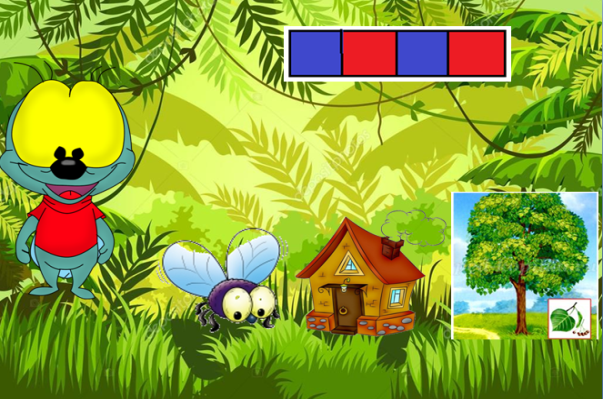 - Наш маленький шпион зашифровал слово – отгадайте, что это за слово.На экране звуковая схема слова МУХА. Дети подбирают к ней изображение.Уровень законченных предложений.Логопед обращает внимание на солнышко, 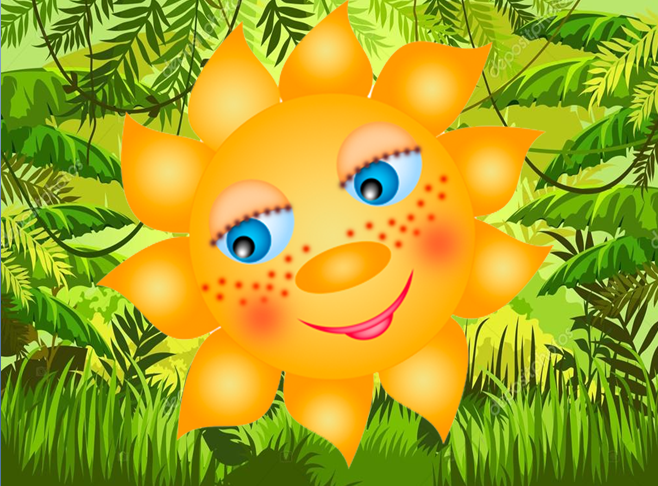 лежащее на полу. Рядом с ним лежат карточки с чистоговорками. Ребенок выбирает карточку, логопед произносит чистоговорку, а он повторяет ее, одновременно «шагая» пальчиком по лучикам солнца. - Ребята, солнышко уже садится и нам пора прощаться с Зебриком, Жориком и Вжиком. А напоследок я предлагаю вам спеть веселую песенку, а Вжик нам будет подпевать. Исполнение ритмической песни «Мухи-горюхи».Прощание с героями. Дети произносят слова прощания и одновременно выполняют движения руками на массажном коврике.В джунглях было хорошо,Весело все прошло.Зебрик, Жорик, мушка Вжик – Вот настал прощанья миг.Вас за все благодаримИ домой мы поспешим.- Вот и закончилось наше путешествие. Пришло время попрощаться с Африкой и заполнить наш чемоданчик знаниями.Возвращаемся в детский сад на карусели.Итог. Рефлексия.                                     БИБЛИОГРАФИЯБабина Г.В., Сафонкина Н.Ю. Слоговая структура слова: обследование и формирование у детей с недоразвитием речи. Учебно-методическое пособие. - М.: Книголюб, 2005. Серия «Логопедические технологии». - 96 с.Большакова С.Е. Формируем слоговую структуру слова.- М.: Сфера, 2006. — 32 с. Интернет ресурсы( аудио-, видеофайлы).Курдвановская Н.В., Ванюкова Л.С. Формирование слоговой структуры слова: логопедические задания. -М.: ТЦ Сфера, 2007Лурия А. Р. Основы нейропсихологии. Учеб. пособие для студ. высш. учеб. заведений. — М.: Издательский центр «Академия», 2003. — 384 с.Маркова А.К. Особенности усвоения слоговой структуры слова у детей.// Школа для детей с тяжелыми нарушениями речи / Под ред. Р.Е. Левиной. - М., 1961. 70с.Четвертушкина Н.С. Слоговая структура слова: система коррекционных упражнений для детей 5-7 лет. – М.: Гном Пресс, 2006ПРИЛОЖЕНИЕ                                           «ПРИВЕТСВИЕ»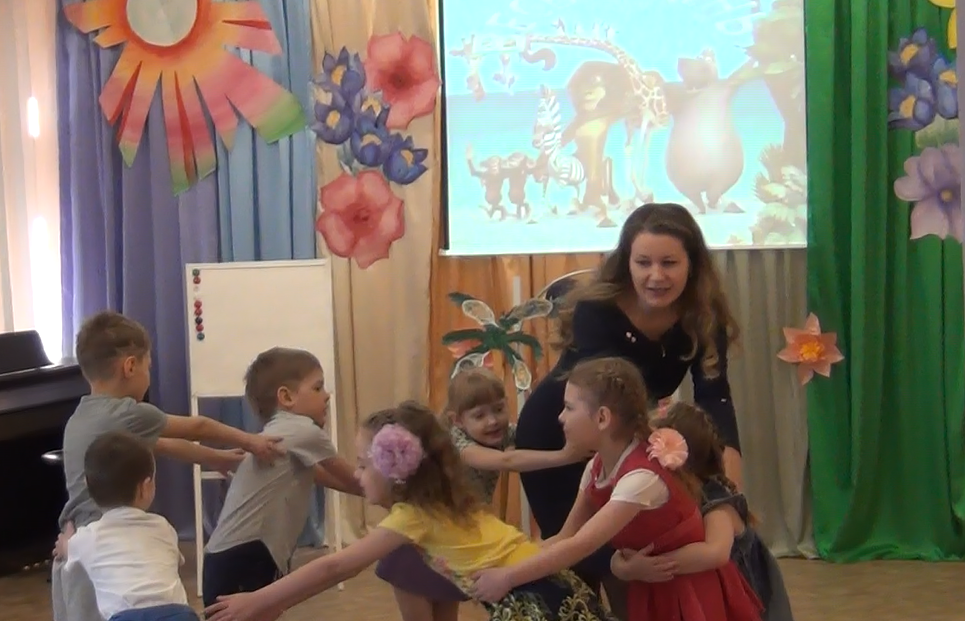 «ВСТРЕЧА С ЖИТЕЛЯМИ АФРИКИ»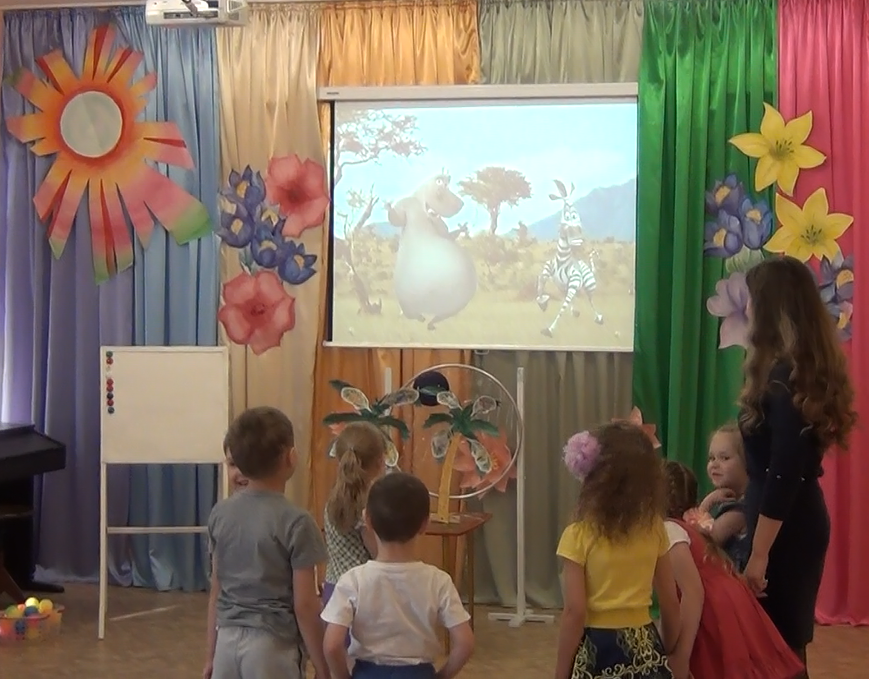 «УГАДАЙ, ГДЕ ЗВЕНИТ КОЛОКОЛЬЧИК»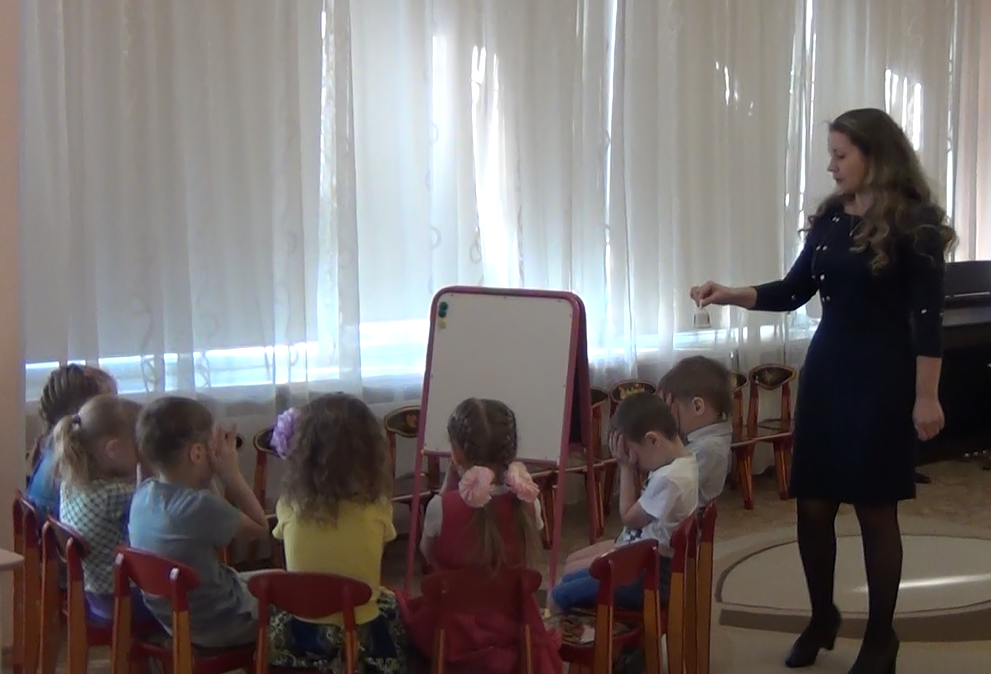 «ОТБИВАНИЕ РИТМА ПОД МУЗЫКУ»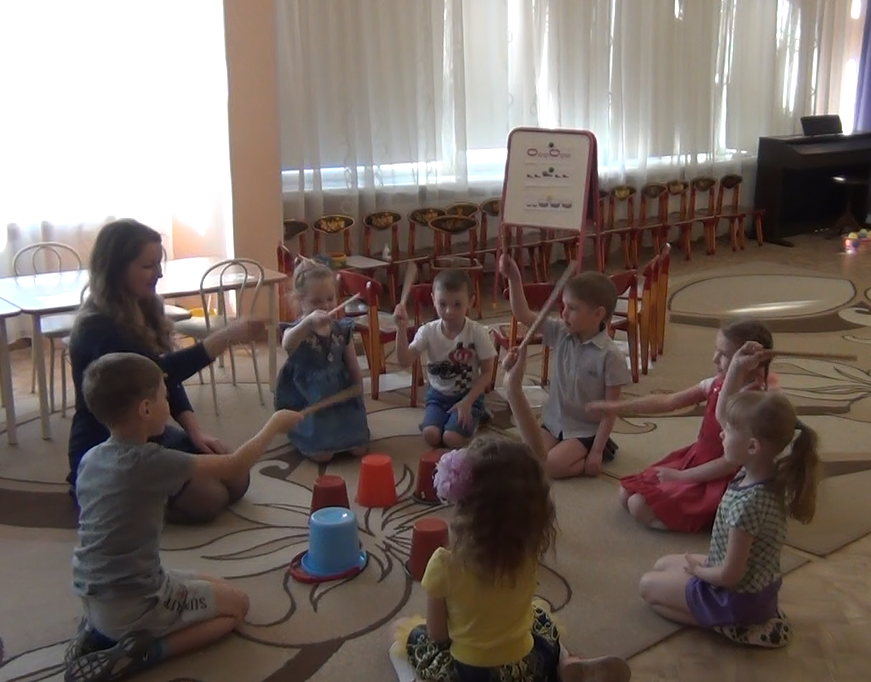 «ВСТРЕЧА С ПАУКОМ»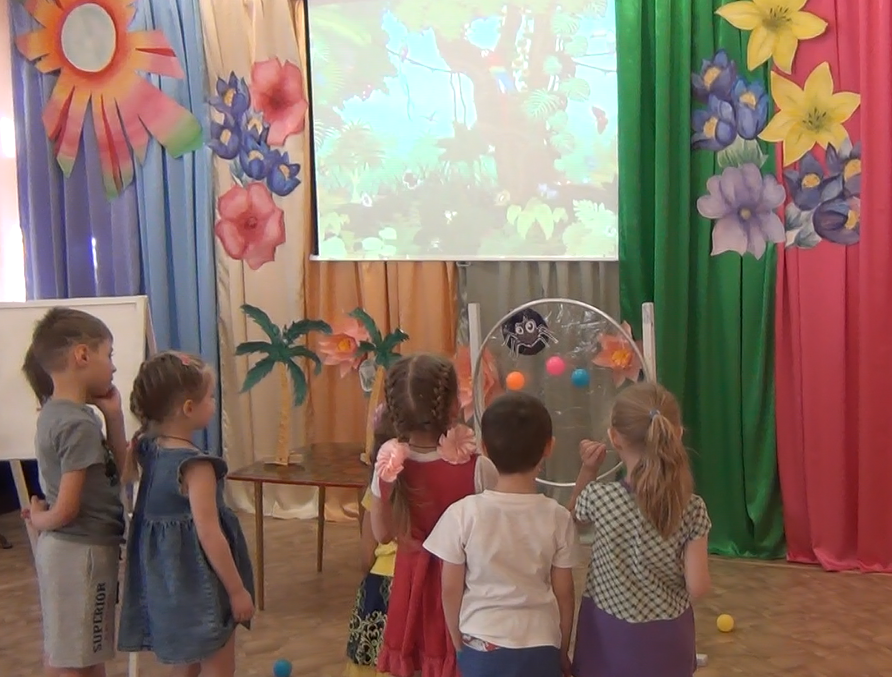 «УГАДАЙ ЗВУК ПО АРТИКУЛЯЦИИ»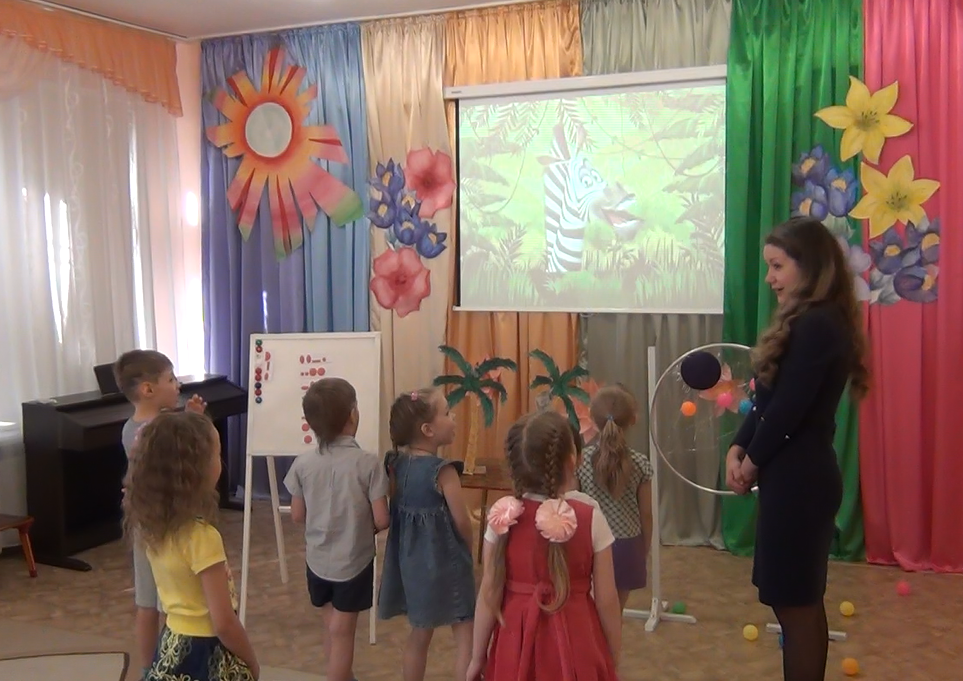 «ПРОПЕВАНИЕ РИТМИЧЕСКОГО РИСУНКА»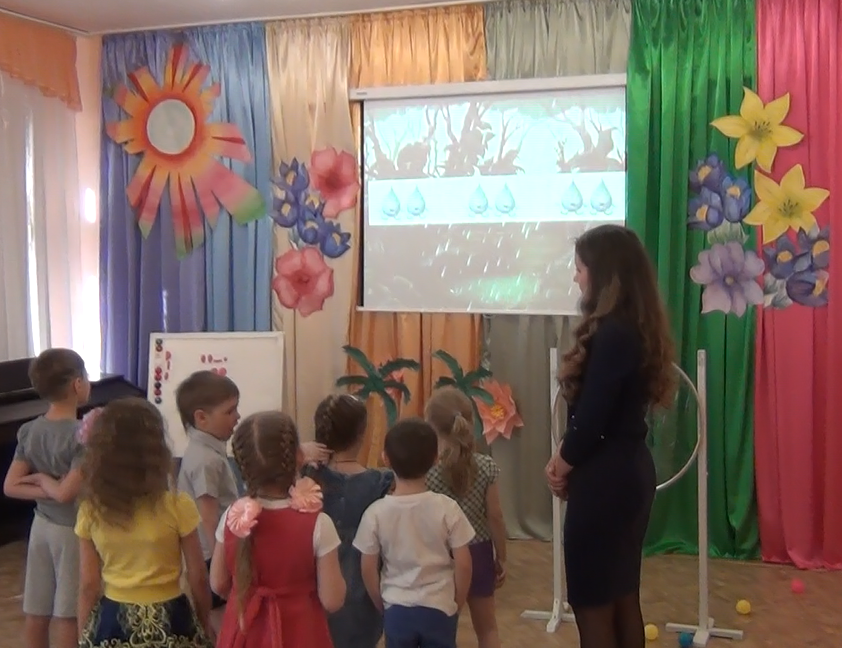 «НАКОРМИМ ЗЕБРИКА И ЖОРИКА»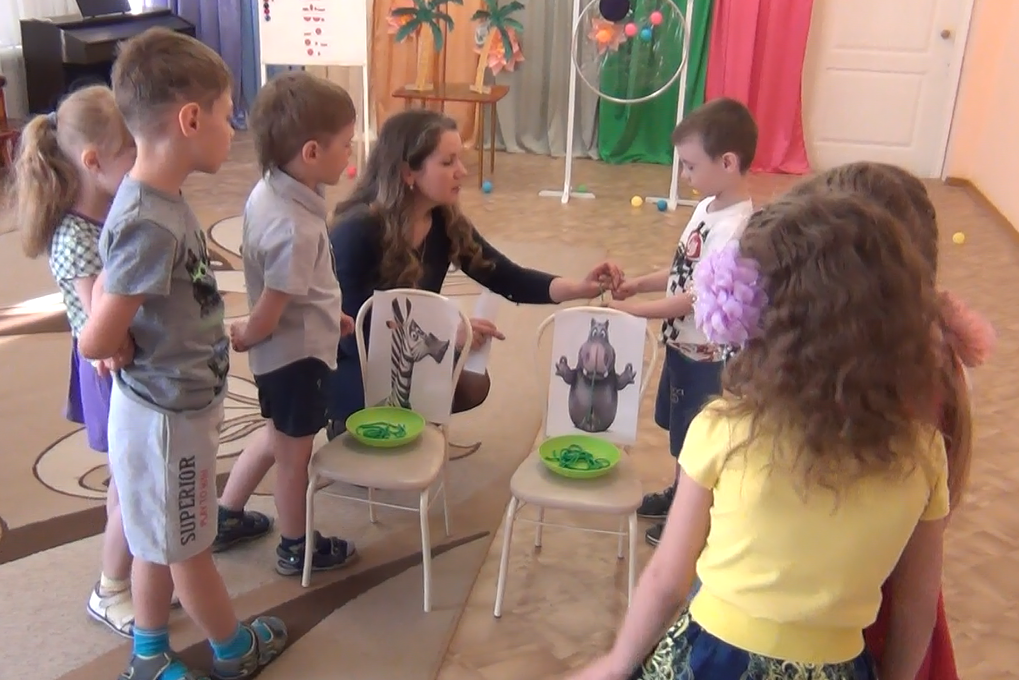 «ТАНЦУЕМ ВМЕСТЕ С ЖИВОТНЫМИ»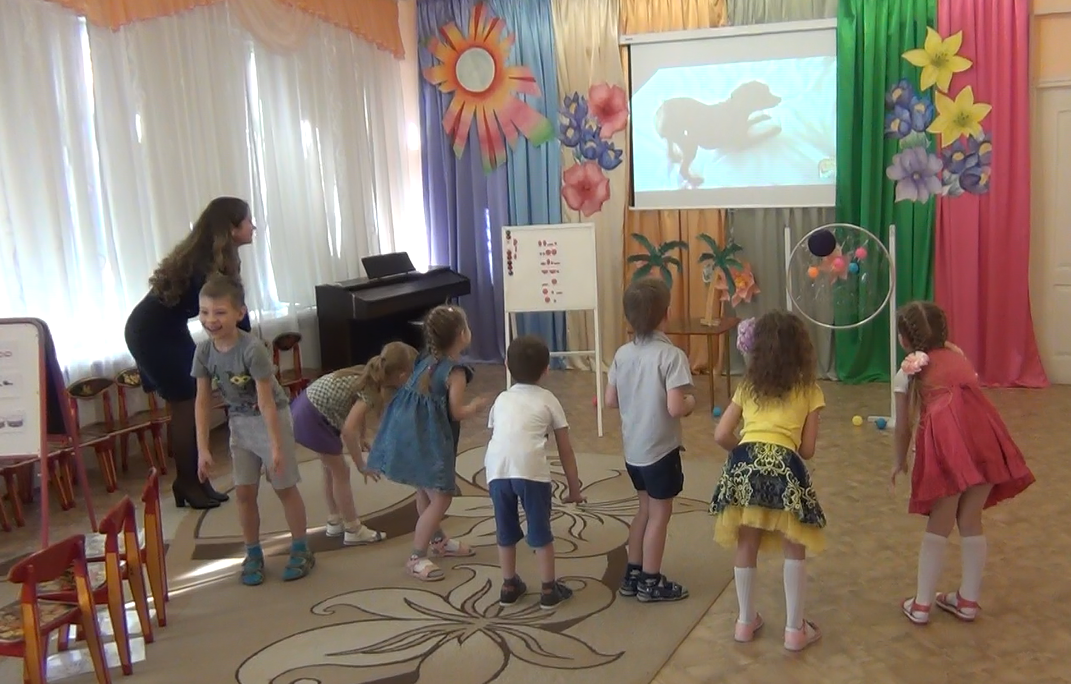 «ПОДАРКИ ДЛЯ ЗМЕИ И ЧЕРВЯКА»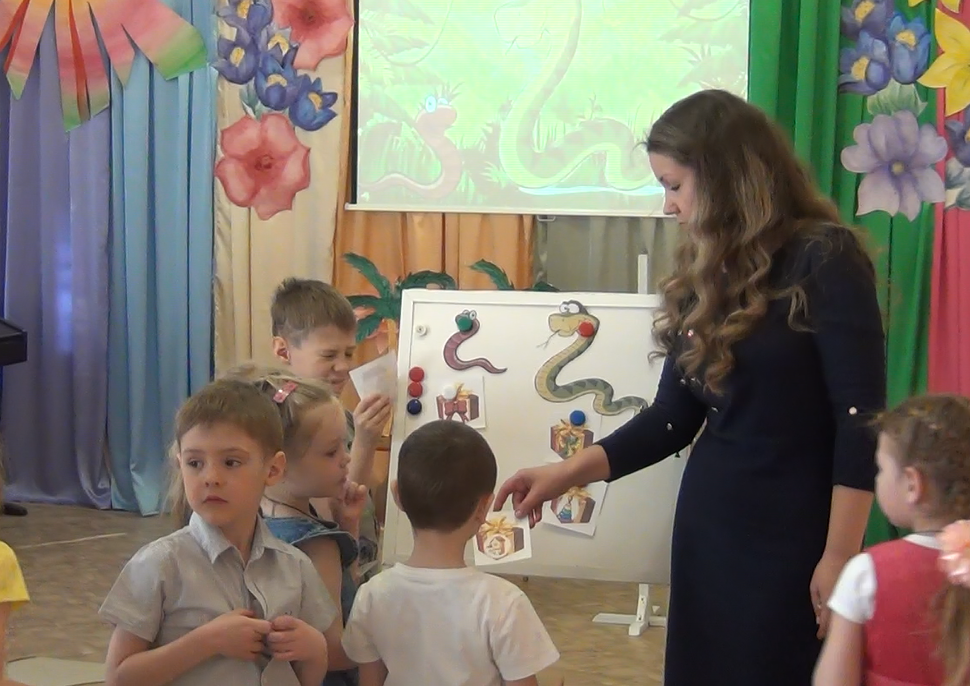 «НАЙДИ СЛОВО-ШПИОН»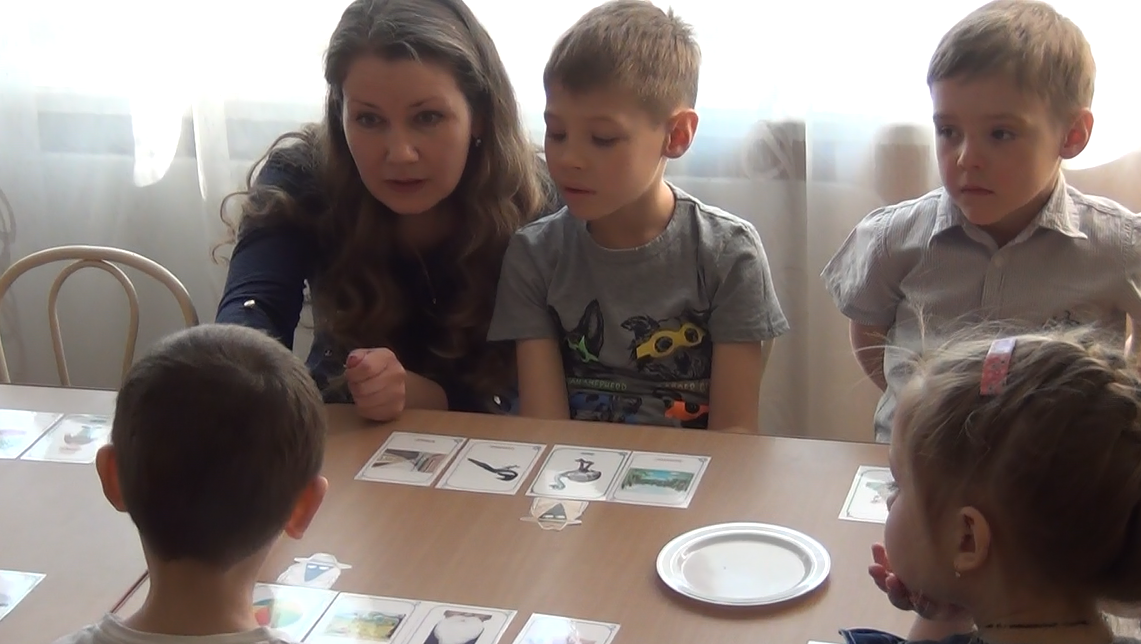 «ПОДБИРАЕМ СЛОВО К ЗВУКОВОЙ СХЕМЕ»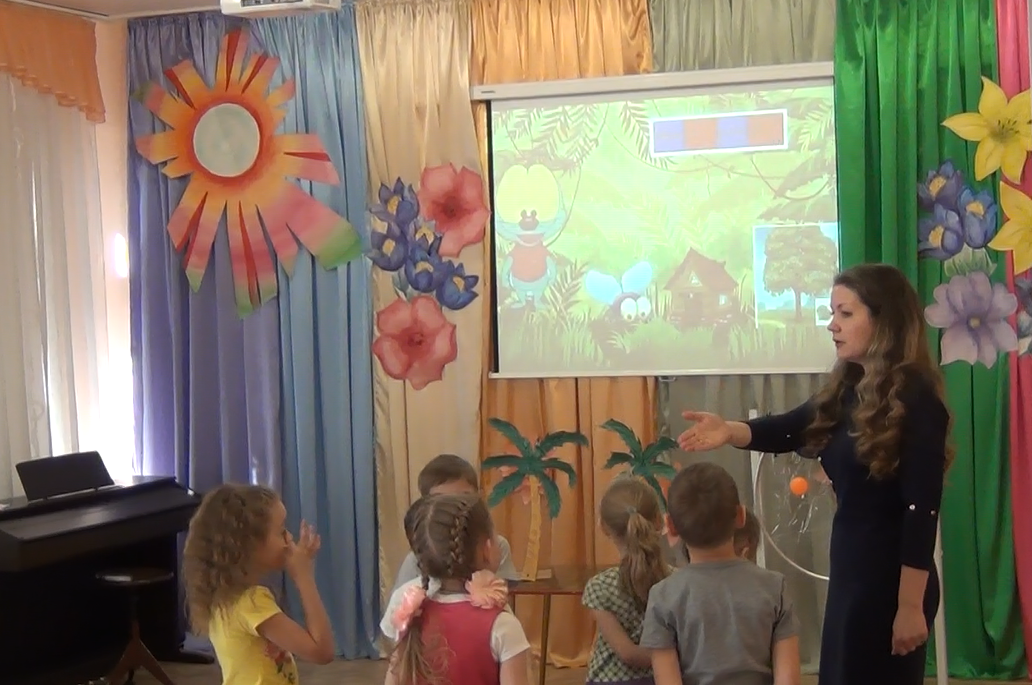 «ПОИЗНЕСЕНИЕ ЧИСТОГОВОРОК»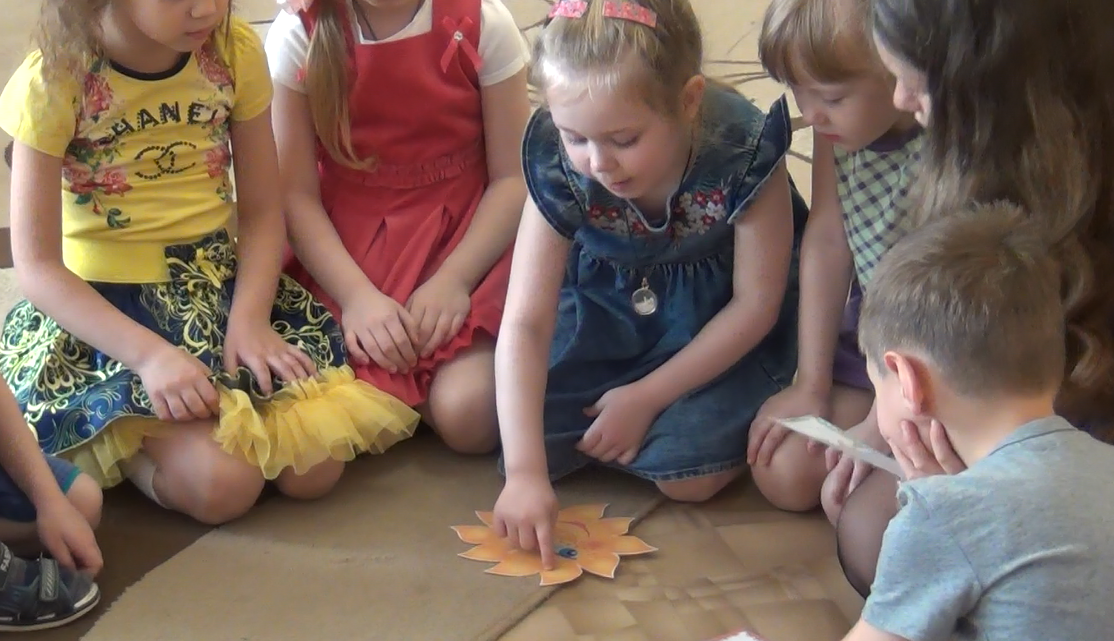 «ИСПОЛНЕНИЕ РИТМИЧЕСКОЙ ПЕСЕНКИ»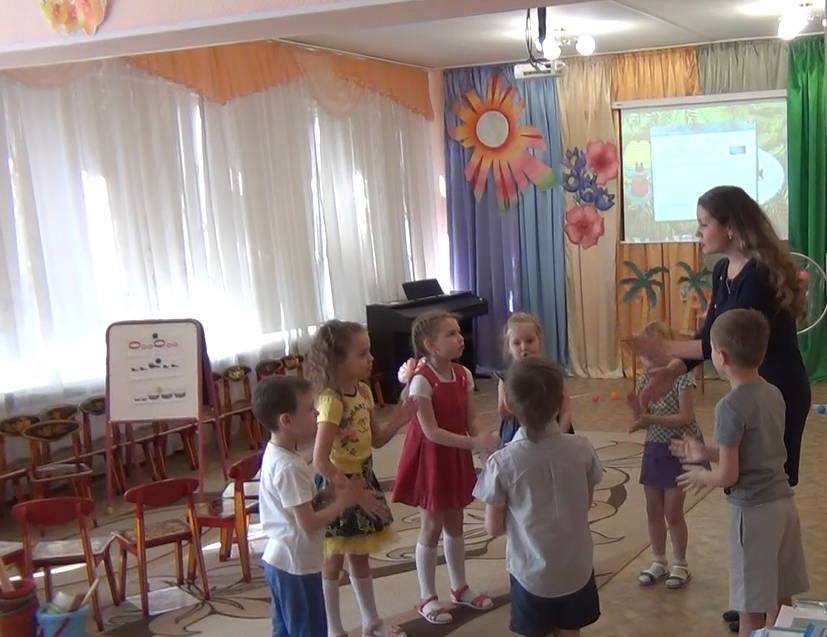 